addendum to
Developments and Use of Molecular Techniques for plant variety protection in THE Republic of KoreaDocument prepared by an expert from the Republic of KoreaDisclaimer:  this document does not represent UPOV policies or guidanceThe Annex to this document contains a copy of a presentation on “Developments and Use of Molecular Techniques for plant variety protection in the Republic of Korea”, prepared by an expert from the Republic of Korea, to be made at the sixteenth session of the Working Group on Biochemical and Molecular Techniques and DNA Profiling in Particular (BMT).[Annex follows]DEVELOPMENTS AND USE OF MOLECULAR TECHNIQUES FOR PLANT VARIETY PROTECTION IN THE REPUBLIC OF KOREAPresentation prepared by prepared by an expert from the Republic of Korea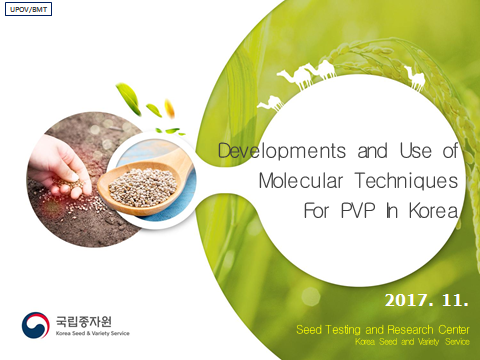 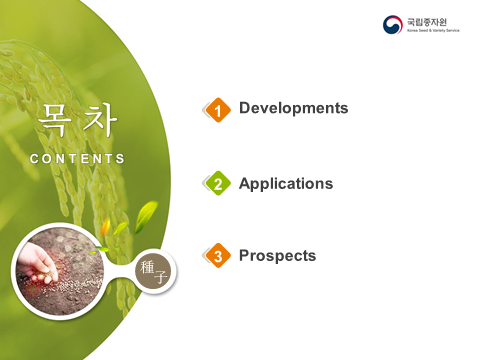 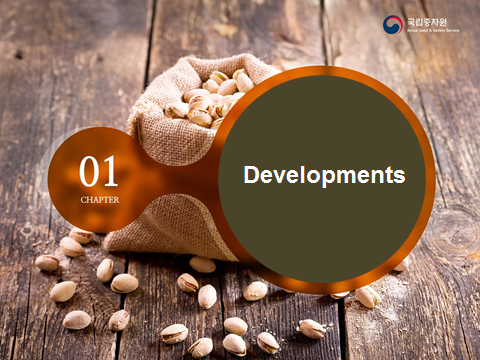 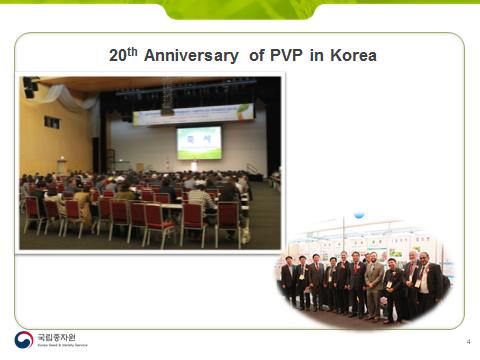 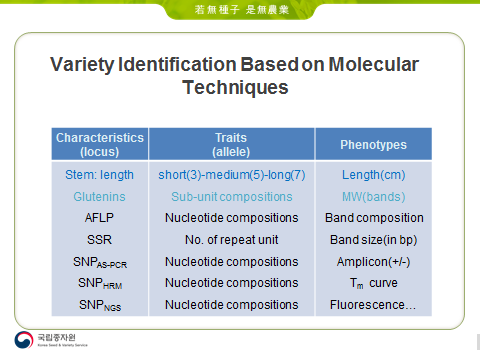 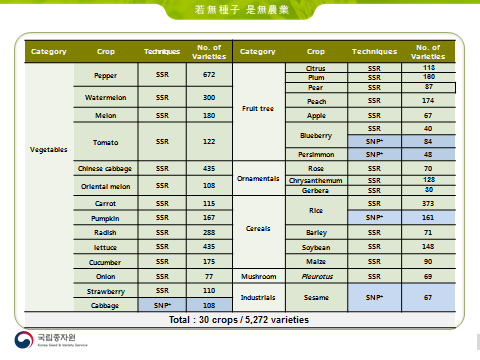 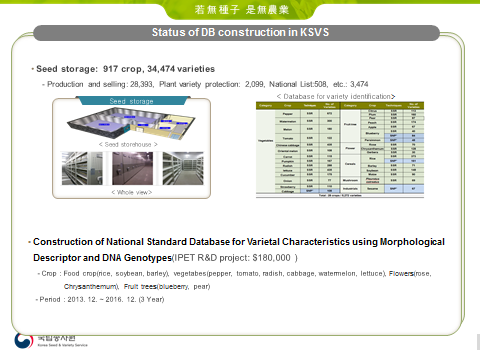 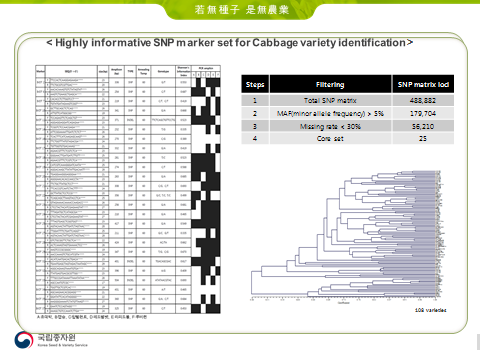 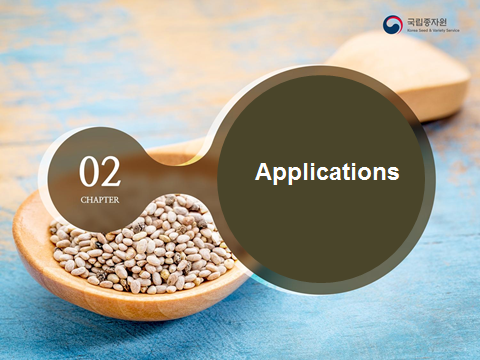 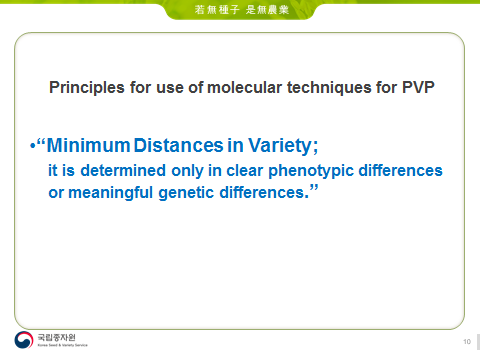 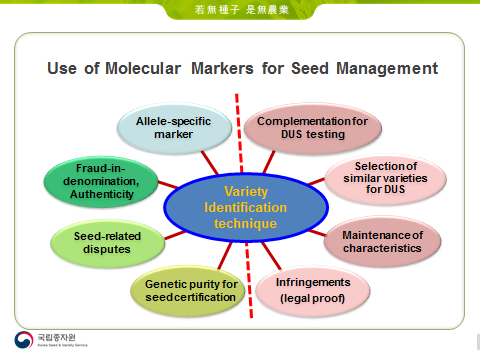 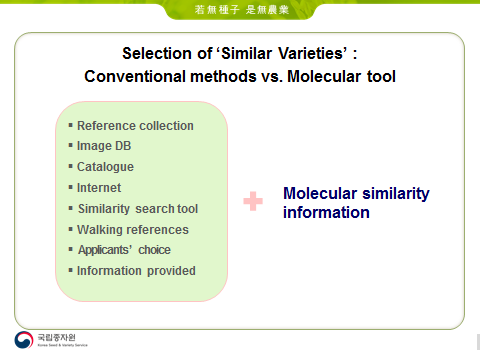 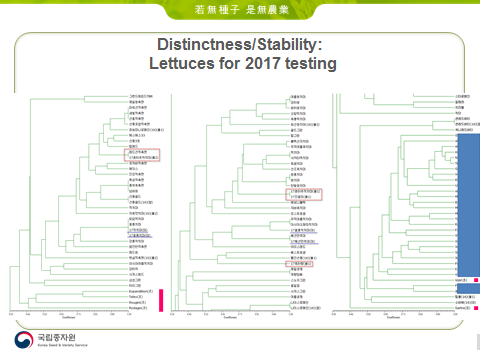 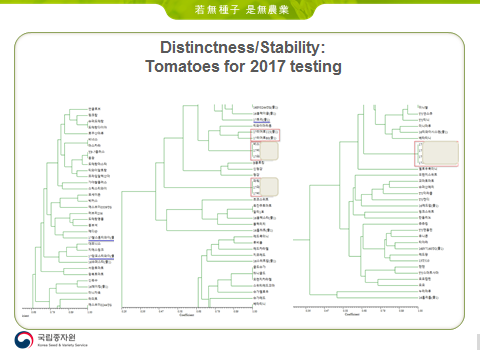 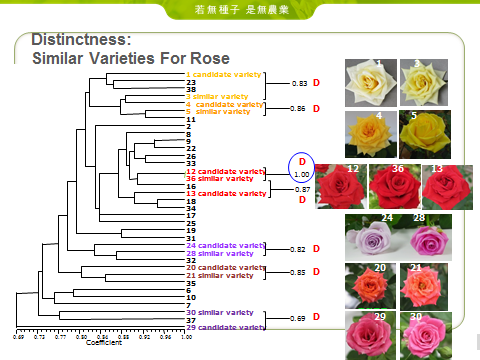 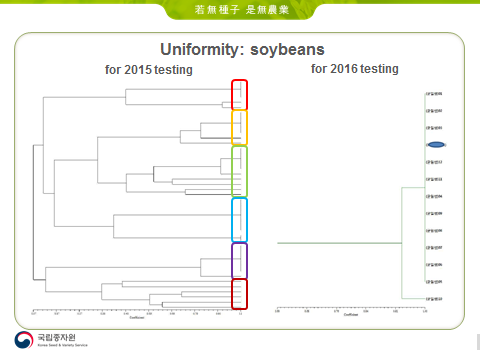 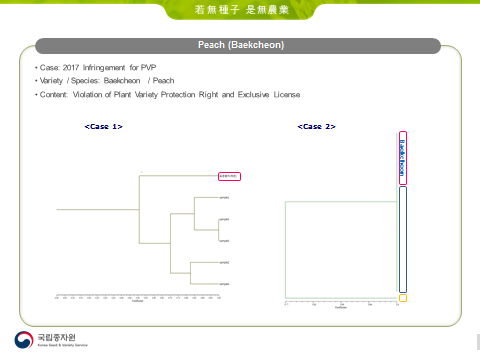 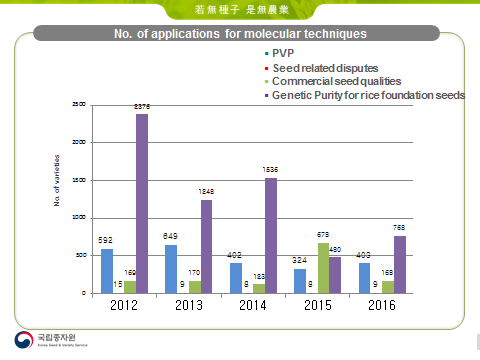 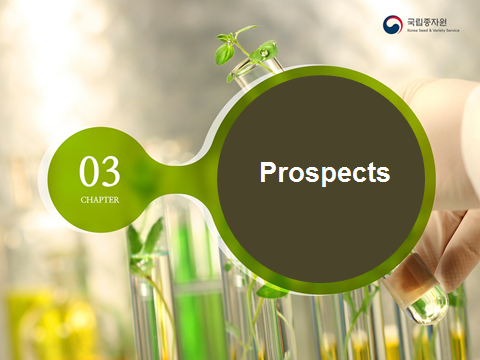 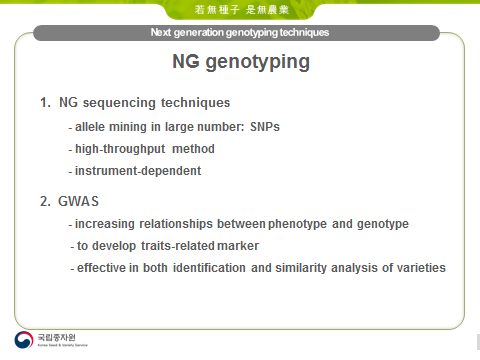 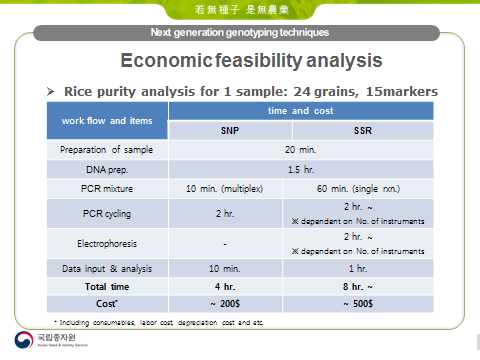 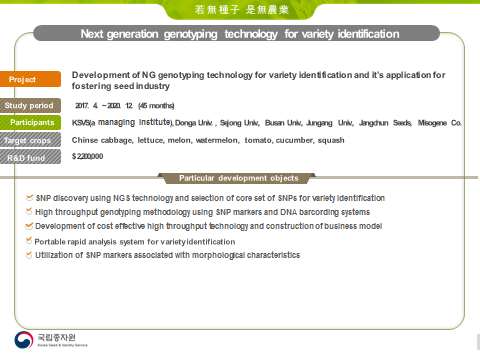 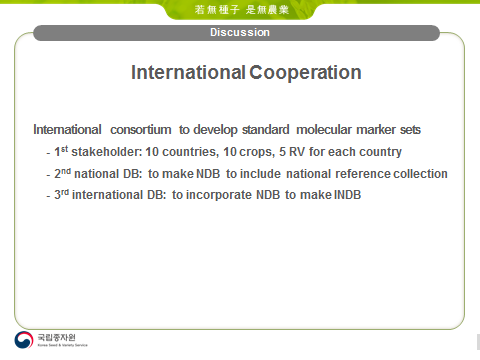 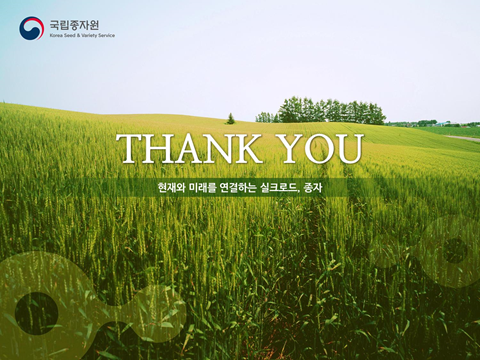 [End of Annex and of document]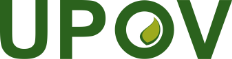 EInternational Union for the Protection of New Varieties of PlantsWorking Group on Biochemical and Molecular Techniques 
and DNA-Profiling in ParticularSixteenth Session
La Rochelle, France, November 7 to 10, 2017BMT/16/24 Add.Original:  EnglishDate:  November 9, 2017